Рубрика «Давайте поиграем»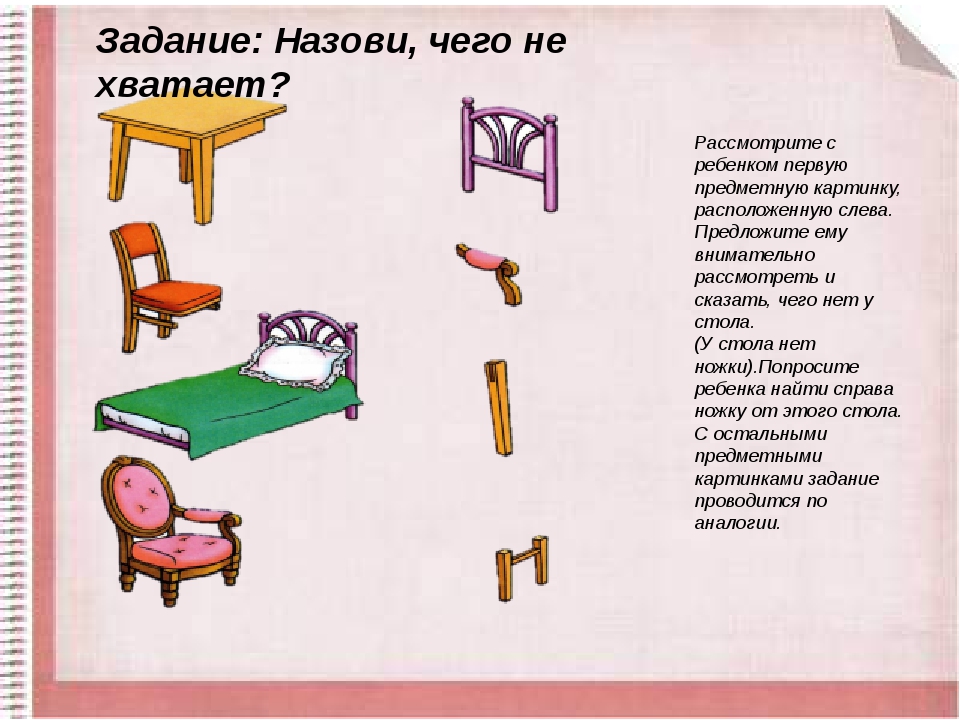 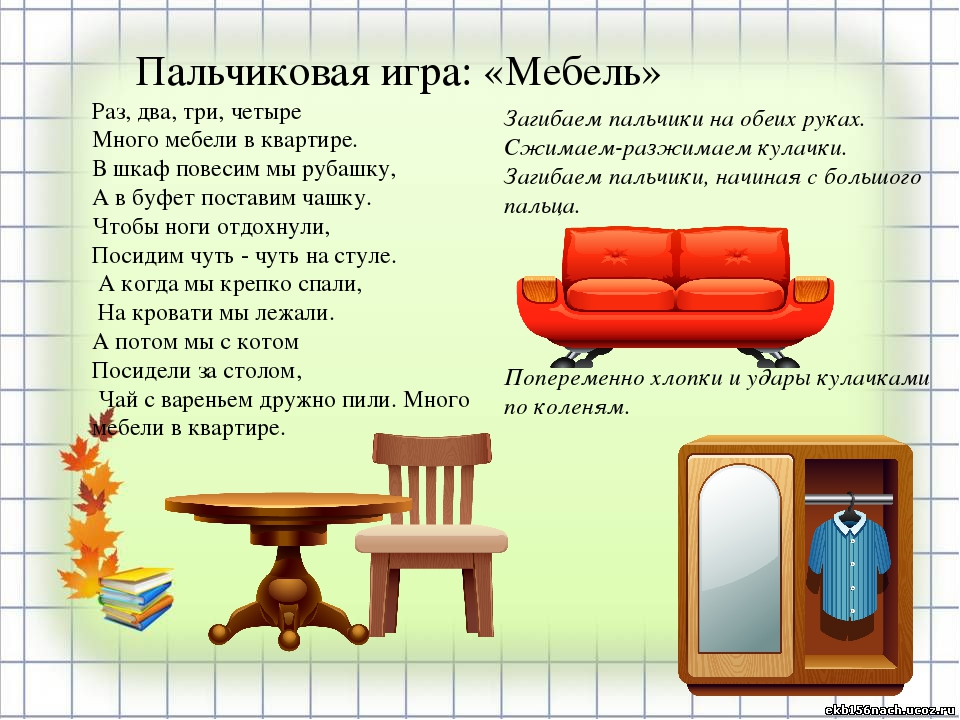 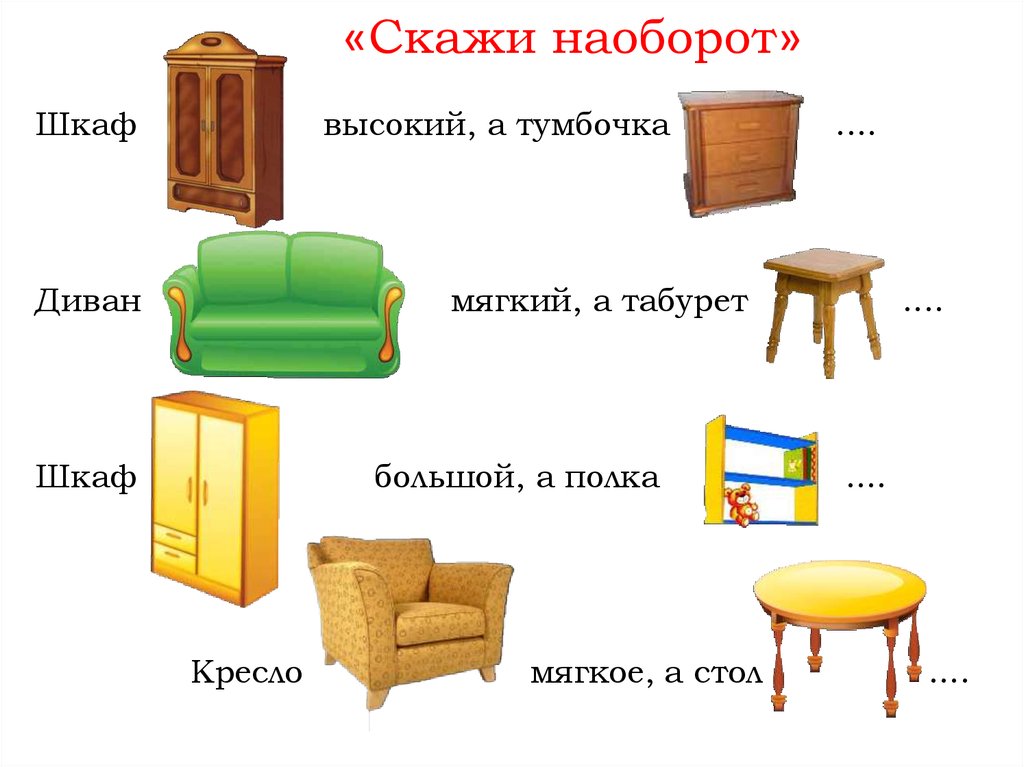 